Publicado en Valencia el 03/12/2021 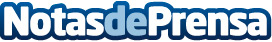 Miniso aterriza con su diseño kawaii en Saler y en Oasiz, asentando su implantación en Valencia y en la Comunidad de MadridMadrileños y Valencianos podrán disfrutar navegando más de 3.000 diferentes productos de diseño japonés de gran calidad y buen precio, presentados en espacios amplios, ordenados y divertidos. Las nuevas tiendas, de 280m2 en Oasiz Madrid y 225 m2 en Saler, inciden en la estrategia de la marca de acercar su oferta a los habitantes de todas las regiones y ciudades de EspañaDatos de contacto:Álvaro de Mingo Diaz659093183Nota de prensa publicada en: https://www.notasdeprensa.es/miniso-aterriza-con-su-diseno-kawaii-en-saler Categorias: Franquicias Interiorismo Moda Madrid Valencia Consumo http://www.notasdeprensa.es